ГОСТ 4032-63 Гвозди отделочные круглые. Конструкция и размеры (с Изменениями N 1, 2)
ГОСТ 4032-63

Группа В78
МЕЖГОСУДАРСТВЕННЫЙ СТАНДАРТГВОЗДИ ОТДЕЛОЧНЫЕ КРУГЛЫЕКонструкция и размерыRound finishing nails. Construction and dimensions

МКС 77.140.65 
ОКП 12 7100Дата введения 1964-07-01ИНФОРМАЦИОННЫЕ ДАННЫЕ1. РАЗРАБОТАН И ВНЕСЕН Министерством черной металлургии СССР
2. УТВЕРЖДЕН И ВВЕДЕН В ДЕЙСТВИЕ Государственным комитетом стандартов, мер и измерительных приборов СССР от 06.08.63 N 570
3. ВЗАМЕН ГОСТ 4032-48
4. ССЫЛОЧНЫЕ НОРМАТИВНО-ТЕХНИЧЕСКИЕ ДОКУМЕНТЫ
5. Ограничение срока действия снято по протоколу N 5-94 Межгосударственного совета по стандартизации, метрологии и сертификации (ИУС 11-12-94)
6. ИЗДАНИЕ (февраль 2009 г.) с Изменениями N 1, 2, утвержденными в ноябре 1980 г., декабре 1987 г. (ИУС 2-81, 4-88)

1. Конструкция и размеры отделочных круглых гвоздей должны соответствовать указанным на чертеже и в таблице.
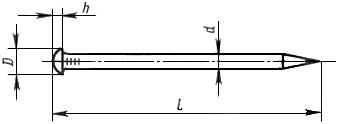 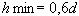 

мм

Условное обозначение отделочных гвоздей с диаметром стержня 1,2 мм и длиной 20 мм: 
Гвозди 1,2х20 ГОСТ 4032-63
(Измененная редакция, Изм. N 1).
2. Технические требования на гвозди - по ГОСТ 283.
3. Теоретическая масса гвоздей указана в приложении.

(Введен дополнительно, Изм. N 1).

ПРИЛОЖЕНИЕ (справочное). Теоретическая масса гвоздейПРИЛОЖЕНИЕ
Справочное

ПРИЛОЖЕНИЕ. (Измененная редакция, Изм. N 1, 2).



Электронный текст документа
сверен по:
официальное издание
Гвозди проволочные: Сб. ГОСТов. - 
М.: Стандартинформ, 2009Обозначение НТД, на который дана ссылка Номер пунктаГОСТ 283-75
2 Диаметр стержня Длина гвоздя Диаметр головки , не менее 0,8101,41,0161,81,2202,21,6252,8322,0403,6Размер гвоздей х, ммМасса 1000 гвоздей, кг 0,8х100,0271,0х160,0851,2х200,1671,6х250,3601,6х320,4712,0х400,935